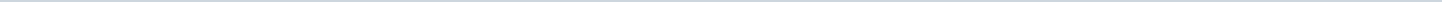 Index (1 onderwerp)1 11. november 2022 - raad 20 december 202211. november 2022 - raad 20 december 2022MetadataDocumenten (17)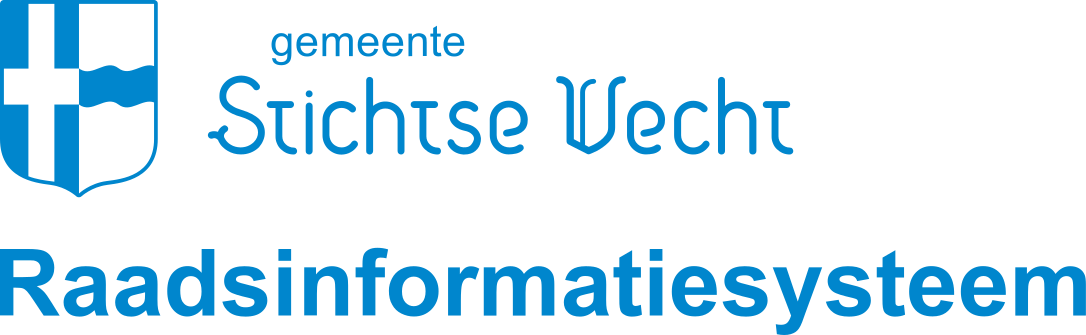 Gemeente Stichtse VechtAangemaakt op:Gemeente Stichtse Vecht28-03-2024 10:06Ingekomen stukkenPeriode: 2024Laatst gewijzigd09-12-2022 14:32ZichtbaarheidOpenbaarStatusOverzicht ingekomen stukken#Naam van documentPub. datumInfo1.C-02 Bewoners en grondeigenaren Zandpad, Driehoekslaan en Plesmanlaan - Reactie inzake Zandpad Fietsstraat -20221101_Geredigeerd01-11-2022PDF,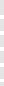 1,13 MB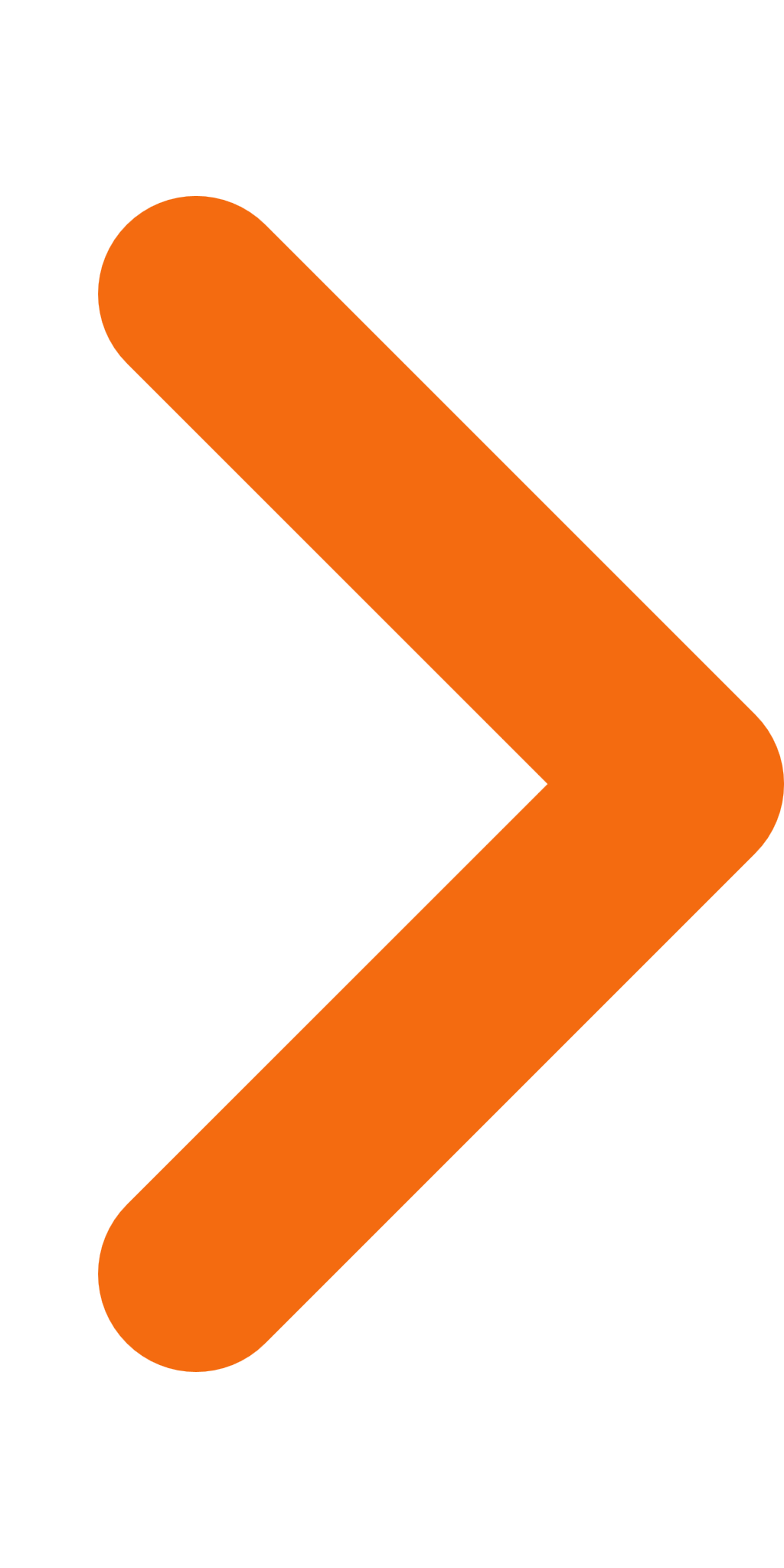 2.A-01 Aedes vereniging van woningcorporaties - Hoe bouwen we sociale huur - 20221028_Geredigeerd02-11-2022PDF,237,09 KB3.B-01 RHCVV - negatief advies gemeentearchivaris Stichtse Vecht gehele migratie van het documentair managementsysteem - 20221102_Geredigeerd02-11-2022PDF,472,12 KB4.A-02 RHCVV - RHCVV brengt boek 'Soldaten in de Vechtstreek 1672-1673' uit - 2022110102-11-2022PDF,138,12 KB5.G-D-01 Kadernota VRU 2024 -20221110_Geredigeerd10-11-2022PDF,1,78 MB6.G-D-02 Stichtse Groenlanden - Ontwerp Kadernota SGL 2024 -20221116_Geredigeerd16-11-2022PDF,368,00 KB7.A-04 Natuur en Milieu Utrecht - Lobbybrief wasbare luiers - 2022111718-11-2022PDF,414,29 KB8.A-06 Gemeente Staphorst - Motie PAS-knelgevallen - 20221111_Geredigeerd18-11-2022PDF,380,56 KB9.A-05 Gemeente Hilvarenbeek - Motie inburgering statushouders 65+ - 20221111_Geredigeerd18-11-2022PDF,205,15 KB10.A-08 Inwoner - Voortgang besluitvorming Laan vn Zuilenveld, Oud-Zuilen - 20221121_Geredigeerd21-11-2022PDF,7,40 MB11.A-07 Rijksuniversiteit Groningen - Onderzoek Rijksuniversiteit Groningen naar politieke motivatie - 2022112021-11-2022PDF,191,31 KB12.A-09 Stichting G1000.nu - Leergang Burgerberaad en versterking gezocht - 2022112528-11-2022PDF,183,84 KB13.C-03 VNG Utrecht - verzoek om bijdrage Manifest van de Utrechtse Gemeenten 2023 - 20221127_Geredigeerd28-11-2022PDF,260,34 KB14.B-03 dhr. D. van 't Hof - Melding Archief zaken - 2022112830-11-2022PDF,106,15 KB15.D-01 dhr. D. van 't Hof - I.r.t. commissie B&amp;F 6-12 - inzake Marktgelden - 2022113030-11-2022PDF,111,15 KB16.G-B-03 Stichtse Groenlanden - Benoeming AB leden SGL per 1 januari 2023 + bijlage09-12-2022PDF,604,95 KB17.Lijst ingekomen stukken november 202209-12-2022PDF,126,65 KB